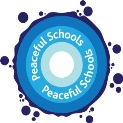 Peacemaker in a School Award Nomination Form A ‘Peacemaker’ is a child, young person or member of the school community who has ‘gone the extra mile’ towards the promotion of peace between others/people of any age.Please fill in this form and then submit it by email to: anna@peacefulschools.org.uk or by post to: Peaceful Schools Awards Board, Witch Hazel Cottage, Linden Road, Headley Down, Hants GU35 8EN.  Tel. 01428 717090The nomination will be considered by a member of the Peaceful Schools Awards Board as soon as possible after the form is submitted.  If the nomination is approved then the school will receive a ‘Peacemaker’ certificate.  We will liaise with you about how this is done!  School Name: School type (Secondary, Primary, Special etc):School address:Name of person making the nomination:Email of person making the nomination:Tel. number for person making the nomination: Name of person being nominated ie the person you think is a peacemaker:Age of person being nominated (if under 18): Please explain why this person deserves to receive a Peacemaker award: Any additional comments/views/recommendationsHave you informed the school that you are making this nomination? (This is essential as we’d need the school’s backing for this). Have you informed the person that you are making the nomination?  (This is not essential as it could be a surprise!) Date you are submitting this nomination to the Peaceful Schools Awards Board:  Thank you!